ПАСПОРТдорожной безопасности образовательного учрежденияМуниципального бюджетного общеобразовательного учреждения«Средняя общеобразовательная школа №20» г. Грозного                                                                                                               2015Общие сведения                                                     Муниципальное бюджетное общеобразовательное учреждение                        (Наименование ОУ)«Средняя общеобразовательная школа № 20»Тип ОУ бюджетная общеобразовательная школаЮридический адрес ОУ: 364024, Чеченская Республика, г. Грозный, ул. Николаева, 50Фактический адрес ОУ: 364024, Чеченская Республика, г. Грозный, ул. Николаева, 50  Руководители ОУ:Директор                     Газиева Марина Шамсудиновна 89388958575(фамилия, имя, отчество)                  (телефон)Заместитель директорапо учебно-воспитательной работе Солтамурадова Ровзан Ризвановна     89639444747	(фамилия, имя, отчество) 	 (телефон)Заместитель директорапо воспитательной работе          Сальгириева Марьям Айндиевна 89298963668	(фамилия, имя, отчество)                    (телефон)Ответственные работники муниципального органа образования                      Главный  специалист МУ  (должность)(фамилия,имя,отчество)(телефон)                                                                                                                       Ответственные отГосавтоинспекции:   инспектор ОГИБДД ОМВД России(должность)(фамилия,имя,отчество)                                (телефон)                                                                                                                       Ответственные работники за мероприятия по профилактикедетского травматизма(фамилия, имя, отчество)                               (телефон)Руководитель или ответственный работник дорожно-эксплуатационнойорганизации, осуществляющейсодержание УДС(фамилия,  имя, отчество)                   (телефон)Руководитель или ответственный работник дорожно-эксплуатационнойорганизации, осуществляющейсодержание ТСОД             (фамилия,имя,отчество)                    (телефон)Количество учащихся   975Наличие уголка по БДД  нет  (если имеется, указать место (расположения)Наличие класса по БДД                (если имеется, указать месторасположения)Наличие автогородка (площадки) по БДД   нетНаличие автобуса в ОУ         ГАЗ 322121(при наличии автобуса)Владелец автобуса                МБОУ «СОШ №20»(ОУ, муниципальное образование и др.)Время занятий в ОУ:1-я смена: 8:00 – 13:00            2 смена: 13.30 -18.30Телефоны оперативных служб:РОВД 8(871) -362-23-90МЧС 8(871) -362-23-87СодержаниеПлан-схемы ОУ.район расположения ОУ, пути движения транспортных средств и детей (учеников, обучающихся);организация дорожного движения в непосредственной близости от образовательного учреждения с размещением соответствующих технических средств, маршруты движения детей и расположение парковочных мест; Маршруты движения учащихся в школу и обратно; Информация об обеспечении безопасности перевозок детей специальным транспортным средством (автобусом).Общие сведения;Сведения о собственнике транспортного средства3) Сведения о водителе (-ях) автобуса4) Организационно-техническое обеспечение5) Маршрут -(ты) движения автобуса образовательного учреждения6) Организация надзора за эксплуатациейРасположение общеобразовательного учреждения                                   маршрут(Ы) передвижения учащихся	                             маршрут(Ы) движения ТСМаршрут передвижения технического транспорта (автобуса) на территории ОУ в непосредственной близости от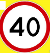 образовательного учреждения с размещением соответствующих технических средств, маршруты движения детей и расположение парковочных мест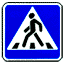 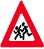 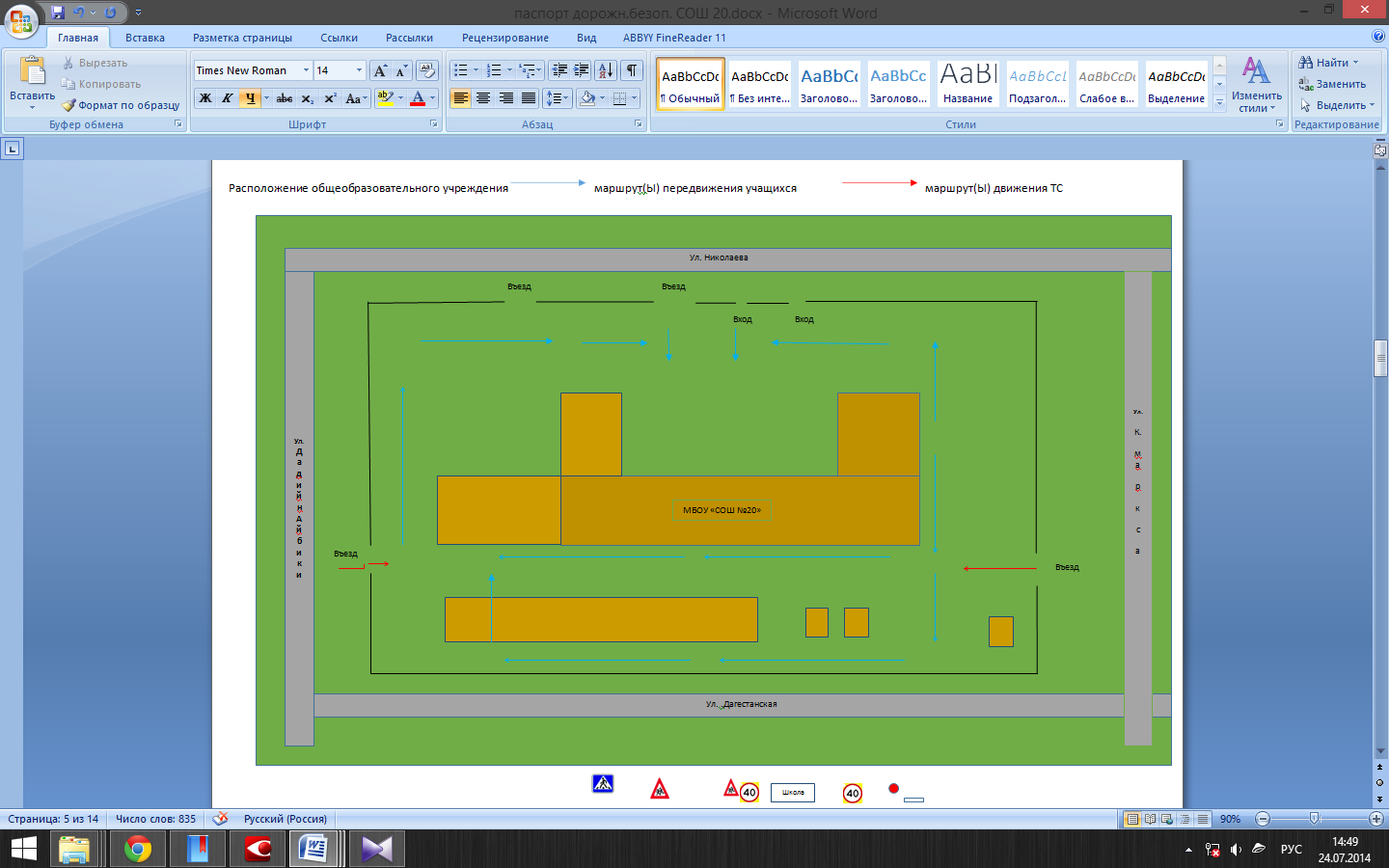 - Маршрут передвижения учащихся в близлежащее территории ОУ  -  место посадки и высадки Маршруты движения учащихся в школу и обратно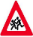 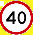                                                                                                            1.Общие сведенияРеестровый номер специализированного транспортного средства __________ Марка ГАЗМодель 322121Государственный регистрационный знак А635РХ 95Год выпуска   2012Количество мест в автобусе  13 местПриобретен за счет средств: Министерство образования и науки ЧРСоответствие конструкции требованиям раздела 1.16 приложения № 6 к Техническому регламенту о безопасности колесных транспортных средств ______соответствует___ДА__________________________________________Дата прохождения технического осмотра:Закрепление за образовательным (ми) учреждением: МБОУ «СОШ №20»2.Сведения о собственнике транспортного средстваСостоит на балансе (ОУ, АТП, иное) Министерство образования и науки ЧРЮридический адрес собственника 364024, Чеченская Республика, г. Грозный, ул. Николаева, 50Фактический адрес собственника 364024, Чеченская Республика, г. Грозный, ул. Николаева, 503. Сведения о водителе (-ях) автобуса4. Организационно-техническое обеспечение1) Лицо, ответственное за обеспечение безопасности дорожного движенияназначено          Газиева Марет Шамсудиновна                                                                                                    прошло аттестацию (переаттестацию) телефон  2) Организация проведения предрейсового и послерейсового медицинского осмотра водителя:Осуществляет медсестра Хасуева Лилия Шариповна                                                                                        (Ф.И.О. специалиста)на основании договора №4действительного до расторжения договора01.09.2013 г.3) Организация проведения предрейсового технического осмотра транспортного средства:осуществляет ________ на основании договора № 4 01,09,.2014гдействительно до расторжения договора 4) Место стоянки автобуса в нерабочее время: г. Грозный, ул. Пугачева 66меры, исключающие несанкционированное использование: нет_________________________________________________________________5) Наличие постоянного диспетчерского контроля за движением автобуса нет,в том числе с использованием систем спутниковой навигации:  нет6) Оснащение техническим средство контроля «тахографом»  нет__________________________________ дата калибровки «__» _____20__ г.  7) Фотографии транспортного средства:вид спереди, сзади, сбоку (слева, справа), обзорная фотография салона  с крайних передних и задник точек (фотоматериалы должны предоставлять возможность полного изучения конструкции транспортного средства).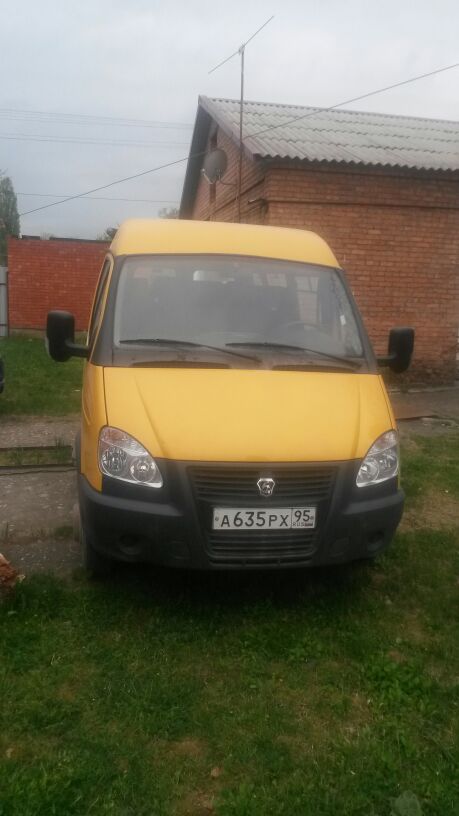 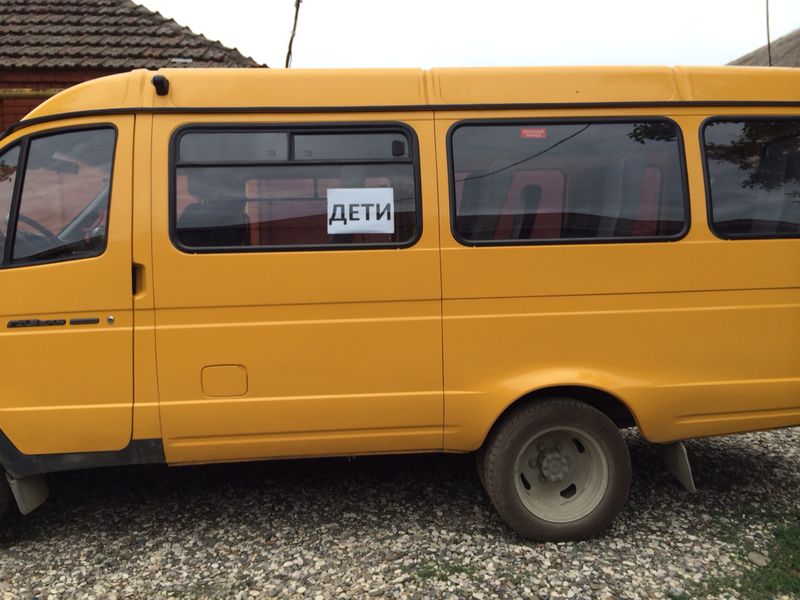 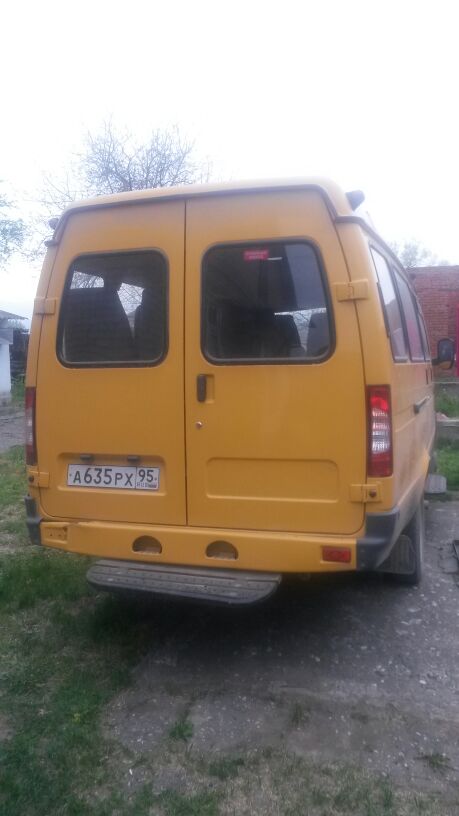 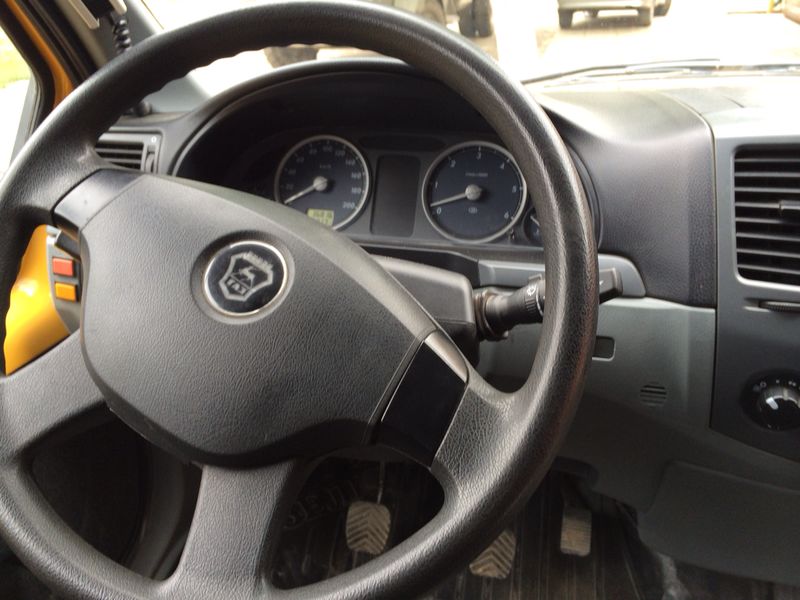 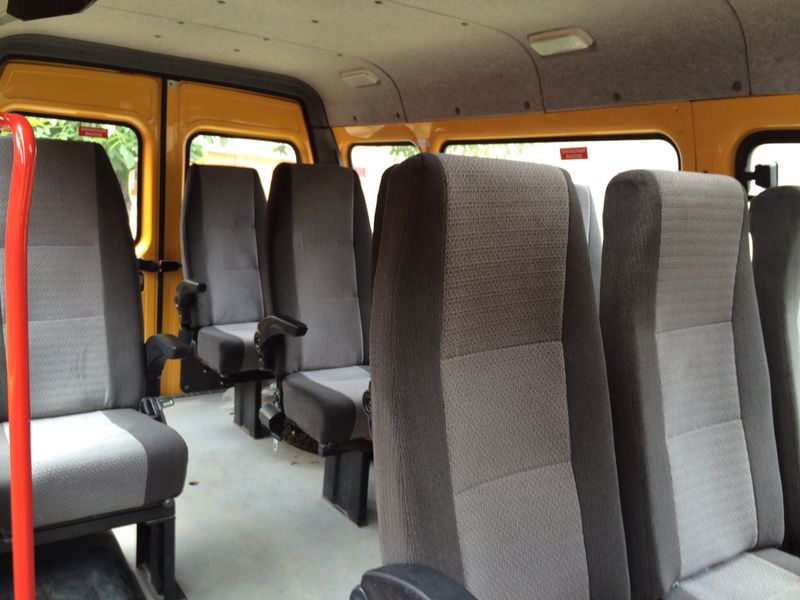 Организация надзора за эксплуатациейОтветственный сотрудник Госавтоинспекции:Старший госинспектор ОГИБДД ОМВД России ________________________________________________________________(должность, звание, Ф.И.О., номер приказа (распоряжения)«СОГЛАСОВАНО»Глава местногоСамоуправления Камаев Х._______________«____»________2015г.                             «СОГЛАСОВАНО»                            Начальник ОГИБДД                    УМВД России по г.Грозный __________________капитан полиции А.В.Мусуркаев                          «___»_________2015г.УтверждаюДиректор МБОУ «  СОШ № 20 »                               _____Бараханова П.Г.«     »                 2015г.17.09.2013г2. Фамилия, имя, отчество,год рожденияНомер в/у, разрешенные категории,действительно доДата прохождения периодического  медицинского осмотраОбщий стаж /стаж управления «Д»Период проведения стажировкиДата  окончания занятий по повышению квалификацииДопущенные нарушения ПДДАсламбеков Султан Эдилсултановичвыдано ^DCL30.12.201014.06.201210--нет